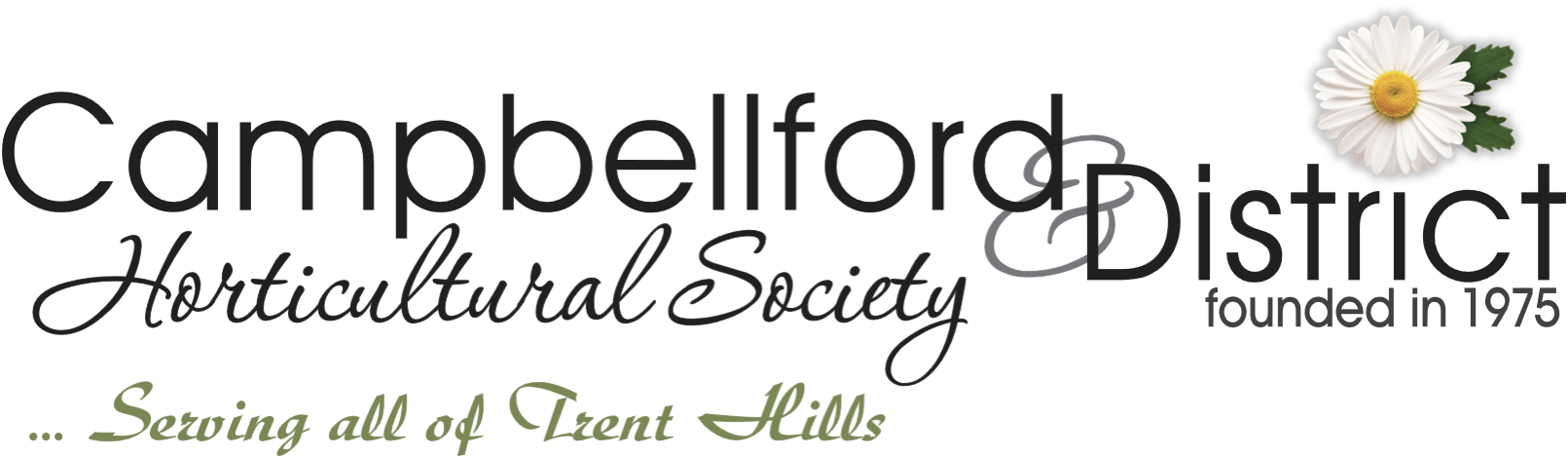 AGENDA -General Meeting                                    4 March 2024 Christ Church Anglican 7:30 pm						            Page 1 of 2Welcome:  ●  Andrew>New guests and/or members?Business:Approval of Minutes:●  General Meeting-5Feb24	Moved:	Seconded:	All in favour:2) Financial Status:  Theresa●  Bank Balance:                          Book Balance:                        3) Director Updates: CathySad news to share-Helen Evegroen’s son Fred, who has recently been dealing with serious illness, has passed awaySocial Time snack contributors:  Susan Brinkman, Linda Mack, Carol Robertson; thanks always to Darla & LemoineAndrew● 	Membership list updateCarol●	will be introducing our Program Speakers (see below)HelenSales Table/Toonie Draw●	Toonie Draw prize for Mar. 4th provided by Cathy Shannon							          Campbellford & District HorticulturalSociety…Serving All of Trent HillsAgenda-General Meeting 4Mar24 (cont’d) 	 			  Page 2 of 23) Director Updates:  (cont’d)Verne●	T-shirts-general membership & ones for our Weedless Wednesday volunteers 4)	New Business:●	Another fundraiser needed in 2024!	Idea: scaled-down version of the annual Garden Tour in July	**Asking for Members’ suggestions of possible garden locations & offers to 			help in planning & preparations**  Please privately speak with me if you wish.●	Poster for OHA District 4 AGM Sat. Apr. 6th 9:00>3:30 Lindsay:  any 				member is 	welcome to attend & their $25.00 cost will be covered by our 			Society.  I will be attending & 	can drive.  Please let me know if you’re 				interested so that registration is in by Mar. 28th.Lois/Glenn Bennett5) Minishow see details on page 5/6/7 of Handbook please add the Jun. 3rd Flower Show in your Handbook pg. 5 Adjournment:  Next general meeting- 1stApr2024 @ 7:30 pm	Moved:	Seconded:	All in favour:Program Speakers:  Two of our members, Nancy McCarten & Carol Robertson, will be presenting “My First Year Experience with Gardening in Straw Bales”.  